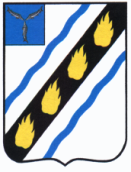 АДМИНИСТРАЦИЯСОВЕТСКОГО МУНИЦИПАЛЬНОГО  РАЙОНАСАРАТОВСКОЙ ОБЛАСТИПОСТАНОВЛЕНИЕОт 02.11.2020  № 657р.п. СтепноеО внесении изменений в постановление администрацииСоветского муниципального района от 14.07.2017 №368В связи с произошедшими кадровыми изменениями, руководствуясь Уставом Советского муниципального района, администрация Советского муниципального района ПОСТАНОВЛЯЕТ:Внести изменения в постановление администрации Советского муниципального района от 14.07.2017 №368 «О создании межведомственной комиссии по профилактике правонарушений и преступлений на территории Советского муниципального района» (с изменениями  от 29.07.2019 № 427), изложив приложение № 1 в новой редакции (прилагается).Настоящее постановление вступает в силу со дня его официального опубликования.Глава Советскогомуниципального района                                                                    С.В. ПименовСимина А.Е.5-00-44                                                             Приложение   к постановлению администрации                                                             Советского муниципального района                                                             От 02.11.2020  № 657Состав межведомственной комиссиипо профилактике правонарушений и преступленийВерно:Руководитель аппарата                                                               И.Е. Григорьева              «Приложение №1 к постановлению администрацииСоветского муниципального района от 14.07.2017№ 368Пименов С.В.- глава Советского муниципального района Саратовской области, председатель комиссии;- глава Советского муниципального района Саратовской области, председатель комиссии;- глава Советского муниципального района Саратовской области, председатель комиссии;- глава Советского муниципального района Саратовской области, председатель комиссии;Ерохин С.В.Турукина О.Н.- начальник МО МВД России «Советский», подполковник полиции, заместитель председателя комиссии (по согласованию);- заместитель главы администрации Советского муниципального района по социальным вопросам, заместитель председателя;- начальник МО МВД России «Советский», подполковник полиции, заместитель председателя комиссии (по согласованию);- заместитель главы администрации Советского муниципального района по социальным вопросам, заместитель председателя;- начальник МО МВД России «Советский», подполковник полиции, заместитель председателя комиссии (по согласованию);- заместитель главы администрации Советского муниципального района по социальным вопросам, заместитель председателя;- начальник МО МВД России «Советский», подполковник полиции, заместитель председателя комиссии (по согласованию);- заместитель главы администрации Советского муниципального района по социальным вопросам, заместитель председателя;Жигачева Т.А.- главный специалист правового отдела муниципального района администрации Советского муниципального района, секретарь комиссии.- главный специалист правового отдела муниципального района администрации Советского муниципального района, секретарь комиссии.- главный специалист правового отдела муниципального района администрации Советского муниципального района, секретарь комиссии.- главный специалист правового отдела муниципального района администрации Советского муниципального района, секретарь комиссии.Члены комиссии:Члены комиссии:Члены комиссии:Члены комиссии:Ажмеденов Г.А.Варавкин Н.Н.Ажмеденов Г.А.Варавкин Н.Н.- военный комиссар Краснокутского, Советского и Федоровского районов Саратовской области (по согласованию);- секретарь Муниципального Собрания Советского муниципального района Саратовской области (по согласованию);- военный комиссар Краснокутского, Советского и Федоровского районов Саратовской области (по согласованию);- секретарь Муниципального Собрания Советского муниципального района Саратовской области (по согласованию);- военный комиссар Краснокутского, Советского и Федоровского районов Саратовской области (по согласованию);- секретарь Муниципального Собрания Советского муниципального района Саратовской области (по согласованию);Горбунов А.Н.Горбунов А.Н.- начальник отдела ГО и ЧС администрации Советского муниципального района;- начальник отдела ГО и ЧС администрации Советского муниципального района;- начальник отдела ГО и ЧС администрации Советского муниципального района;Дьяконова Е.В.Дьяконова Е.В.- глава администрации Советского МО (по согласованию);- глава администрации Советского МО (по согласованию);- глава администрации Советского МО (по согласованию);Кондратьева М.Е.Кондратьева М.Е.- начальник управления культуры и кино администрации Советского муниципального района; - начальник управления культуры и кино администрации Советского муниципального района; - начальник управления культуры и кино администрации Советского муниципального района; Клекова Л.Н.Клекова Л.Н.- директор ГКУ СО «Центр занятости населения Советского района» (по согласованию);- директор ГКУ СО «Центр занятости населения Советского района» (по согласованию);- директор ГКУ СО «Центр занятости населения Советского района» (по согласованию);Каплина Н.А.Каплина Н.А.- директор ГАУ СО «Комплексный центр социального обслуживания населения» (по согласованию);- директор ГАУ СО «Комплексный центр социального обслуживания населения» (по согласованию);- директор ГАУ СО «Комплексный центр социального обслуживания населения» (по согласованию);Клюткин А.Н.Клюткин А.Н.- начальник отдела участковых уполномоченных полиции и по делам несовершеннолетних Межмуниципального отдела Министерства внутренних дел Российской Федерации «Советский» Саратовской области, майор полиции (по согласованию);- начальник отдела участковых уполномоченных полиции и по делам несовершеннолетних Межмуниципального отдела Министерства внутренних дел Российской Федерации «Советский» Саратовской области, майор полиции (по согласованию);- начальник отдела участковых уполномоченных полиции и по делам несовершеннолетних Межмуниципального отдела Министерства внутренних дел Российской Федерации «Советский» Саратовской области, майор полиции (по согласованию);Маричева С.А.Маричева С.А.- корреспондент МУП «Редакция газеты «Заря» (по согласованию);- корреспондент МУП «Редакция газеты «Заря» (по согласованию);- корреспондент МУП «Редакция газеты «Заря» (по согласованию);Меркулов В.Н.Овтина Т.А.Меркулов В.Н.Овтина Т.А.- глава Розовского МО (по согласованию);- начальник управления образования администрации Советского муниципального района Саратовской области (по согласованию);- глава Розовского МО (по согласованию);- начальник управления образования администрации Советского муниципального района Саратовской области (по согласованию);- глава Розовского МО (по согласованию);- начальник управления образования администрации Советского муниципального района Саратовской области (по согласованию);Павленко Н.И.Пырская Ю.В.Рахманкулов Р.Р.Симина А.Е.Турукин С.В.Павленко Н.И.Пырская Ю.В.Рахманкулов Р.Р.Симина А.Е.Турукин С.В.- глава администрации Пушкинского МО (по согласованию);- инспектор Марксовского межмуниципального филиала ФКУУИ УФСИН России по Саратовской области (подразделение Советского района) (по согласованию);- заместитель начальника управления образования, командир добровольной народной дружины Степновского муниципального образования;  - и.о. начальника правового отдела администрации Советского муниципального района;- главный  врач   ГУЗ   СО  «Советская районная больница»- глава администрации Пушкинского МО (по согласованию);- инспектор Марксовского межмуниципального филиала ФКУУИ УФСИН России по Саратовской области (подразделение Советского района) (по согласованию);- заместитель начальника управления образования, командир добровольной народной дружины Степновского муниципального образования;  - и.о. начальника правового отдела администрации Советского муниципального района;- главный  врач   ГУЗ   СО  «Советская районная больница»- глава администрации Пушкинского МО (по согласованию);- инспектор Марксовского межмуниципального филиала ФКУУИ УФСИН России по Саратовской области (подразделение Советского района) (по согласованию);- заместитель начальника управления образования, командир добровольной народной дружины Степновского муниципального образования;  - и.о. начальника правового отдела администрации Советского муниципального района;- главный  врач   ГУЗ   СО  «Советская районная больница» (по согласованию); (по согласованию); (по согласованию);Тищенко И.В.Тищенко И.В.- главный специалист отдела по молодежной политике физкультуре и спорту и социальным вопросам администрации Советского муниципального района;- главный специалист отдела по молодежной политике физкультуре и спорту и социальным вопросам администрации Советского муниципального района;- главный специалист отдела по молодежной политике физкультуре и спорту и социальным вопросам администрации Советского муниципального района;Фролова Т.А.Шаталин Д.ВФролова Т.А.Шаталин Д.В- заместитель главы администрации Советского муниципального района по экономическим вопросам;- заместитель начальника ПЧ-59 ФГКУ «14 отряд» ФСП по Саратовской области (по согласованию);- заместитель главы администрации Советского муниципального района по экономическим вопросам;- заместитель начальника ПЧ-59 ФГКУ «14 отряд» ФСП по Саратовской области (по согласованию);- заместитель главы администрации Советского муниципального района по экономическим вопросам;- заместитель начальника ПЧ-59 ФГКУ «14 отряд» ФСП по Саратовской области (по согласованию);Чуйкова Е.Н.Чуйкова Е.Н.- глава Мечетненского МО (по согласованию)».- глава Мечетненского МО (по согласованию)».- глава Мечетненского МО (по согласованию)».